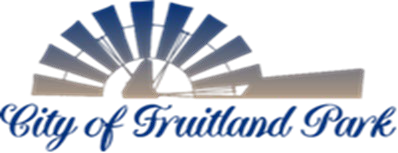 506 WEST BERCKMAN STREET                                                                 PHONE: 352 360-6727FRUITLAND PARK, FL 34731                                                                             FAX: 352 360-6652         AGENDATECHNICAL REVIEW COMMITTEE (TRC)  June 6, 2023            10:00AMMEETING START TIME:  MEMBERS PRESENT:  MEETING NOTES FROM PREVIOUS MEETING: Meeting minutes from April 4, 2023 included for review/comment.OLD BUSINESS: NONENEW BUSINESS: Ralph Thiele – Conditional Use Permit Application (Alternate Key: 2562684 & 1699673) A conditional use permit approval is requested to develop a 24,000 square foot garage on the subject site.  The revised conceptual site plan has addressed planning comments and meets the minimum technical standards of Chapter 155, Section 155.010(b)(1).  Staff recommends the following conditions:Storage shall be limited to personally owned vehicles.2) Building Perimeter landscaping. A minimum three (3) foot wide landscape area, with an average of Technical Review Committee MeetingJune 6, 2023five (5) feet or more, around a minimum of forty (40) percent of the total building perimeter and within twenty-five (25) feet of the building walls. Minimum planting requirement. One (1) canopy tree or three (3) understory trees, and twenty-eight (28) shrubs shall be required for every three hundred and fifty (350) square feet of planting area in (a) above. Trees installed for any other requirement of this Section may be credited towards this requirement if in the required location.Lakeside Storage II – Major Site Plan (Alternate Keys: 2919469, 2919507, 2919523 & 2919531)The subject property is 7.07 acres and consists of four parcels, a northern parcel (Alt Key 2919531), a southern parcel (Alt Key 2919469), and two parcels in between (Alt Key 2919523 and Alt Key 2919507). A single story 781 square foot manufactured office exists on the southern parcel (Alt Key 2919469). The proposed major site plan is to construct a 93,205 SF storage facility including an office for a total of 93,986 square feet on the northern portion of the site, along with associated loading, parking, and stormwater management areas. The building sizes proposed to be built are 76,795 square feet, 6,150 square feet, 6,160 square feet, and 4,100 square feet, along with an office and forty-six (46) RV/boat storage spaces.             BOARD MEMBERS’ COMMENTS:PUBLIC COMMENTS:This section is reserved for members of the public to bring up matters of concern or opportunities for praise. Note: Pursuant to F.S. 286.0114 and the City of Fruitland Park’s Public Participation Policy adopted by Resolution 2013-023, members of the public shall be given a reasonable opportunity to be heard on propositions before the Planning and Zoning Board. Pursuant to Resolution 2013-023, public comments are limited to three minutes.ADJOURNMENT:  TRC COFP Members:TRC Members:City Manager Gary La Venia, ChairmanCity of Leesburg UtilitiesPolice Chief Eric Luce, Vice ChairLake County School BoardCity AttorneyLake County Public Works DepartmentBuilding OfficialLake County Economic DevelopmentCommunity Development Director Code Enforcement OfficerEngineer - HalffFire ChiefFire InspectorLand Planner LPGPublic Works Director